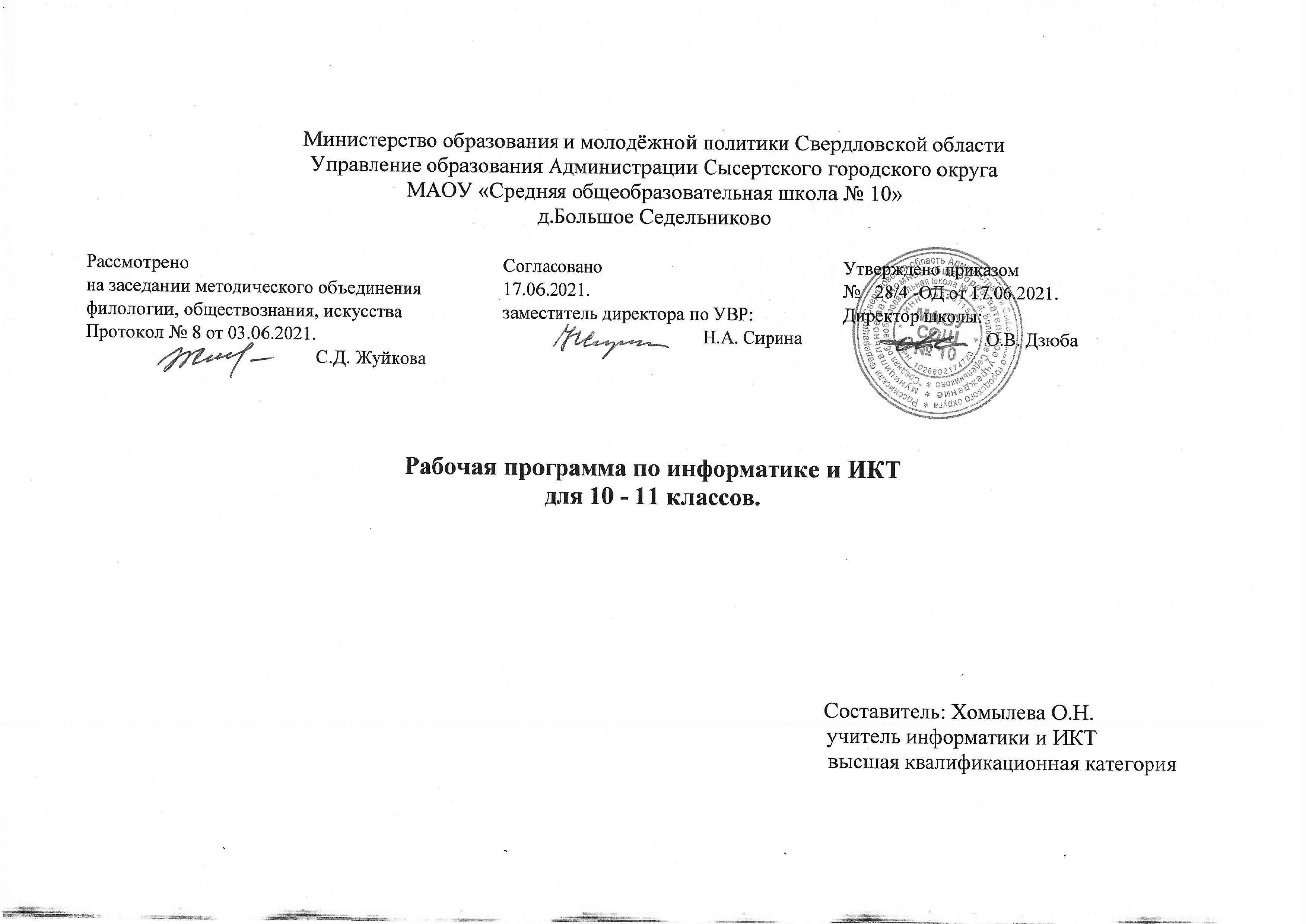 1.Планируемые результаты освоения учебного предмета «Информатика»а) Личностные результаты:– гражданская идентичность, патриотизм, уважение к своему народу, чувства ответственности перед Родиной, гордости за свой край, свою Родину, прошлое и настоящее многонационального народа России, уважение государственных символов (герб, флаг, гимн); – гражданская позиция как активного и ответственного члена российского общества, осознающего свои конституционные права и обязанности, уважающего закон и правопорядок, обладающего чувством собственного достоинства, осознанно принимающего традиционные национальные и общечеловеческие гуманистические и демократические ценности; – готовность к служению Отечеству, его защите;– сформированность мировоззрения, соответствующего современному уровню развития науки и общественной практики, основанного на диалоге культур, а также различных форм общественного сознания, осознание своего места в поликультурном мире; – сформированность основ саморазвития и самовоспитания в соответствии с общечеловеческими ценностями и идеалами гражданского общества; готовность и способность к самостоятельной, творческой и ответственной деятельности; – толерантное сознание и поведение в поликультурном мире, готовность и способность вести диалог с другими людьми, достигать в нем взаимопонимания, находить общие цели и сотрудничать для их достижения; – навыки сотрудничества со сверстниками, детьми младшего возраста, взрослыми в образовательной, общественно полезной, учебно-исследовательской, проектной и других видах деятельности; – нравственное сознание и поведение на основе усвоения общечеловеческих ценностей; – готовность и способность к образованию, в том числе самообразованию, на протяжении всей жизни; сознательное отношение к непрерывному образованию как условию успешной профессиональной и общественной деятельности; – эстетическое отношение к миру, включая эстетику быта, научного и технического творчества, спорта, общественных отношений; – принятие и реализацию ценностей здорового и безопасного образа жизни, потребности в физическом самосовершенствовании, занятиях спортивнооздоровительной деятельностью, неприятие вредных привычек: курения, употребления алкоголя, наркотиков; – бережное, ответственное и компетентное отношение к физическому и психологическому здоровью, как собственному, так и других людей, умение оказывать первую помощь; – осознанный выбор будущей профессии и возможностей реализации собственных жизненных планов; отношение к профессиональной деятельности как возможности участия в решении личных, общественных, государственных, общенациональных проблем; – сформированность экологического мышления, понимания влияния социально-экономических процессов на состояние природной и социальной среды; приобретение опыта эколого-направленной деятельности; – ответственное отношение к созданию семьи на основе осознанного принятия ценностей семейной жизни.б) Метапредметные результаты:– умение самостоятельно определять цели деятельности и составлять планы деятельности; самостоятельно осуществлять, контролировать и корректировать деятельность; использовать все возможные ресурсы для достижения поставленных целей и реализации планов деятельности; выбирать успешные стратегии в различных ситуациях; – умение продуктивно общаться и взаимодействовать в процессе совместной деятельности, учитывать позиции других участников деятельности, эффективно 7 разрешать конфликты; – владение навыками познавательной, учебно-исследовательской и проектной деятельности, навыками разрешения проблем; способность и готовность к самостоятельному поиску методов решения практических задач, применению различных методов познания; – готовность и способность к самостоятельной информационнопознавательной деятельности, владение навыками получения необходимой информации из словарей разных типов, умение ориентироваться в различных источниках информации, критически оценивать и интерпретировать информацию, получаемую из различных источников; – умение использовать средства информационных и коммуникационных технологий (далее – ИКТ) в решении когнитивных, коммуникативных и организационных задач с соблюдением требований эргономики, техники безопасности, гигиены, ресурсосбережения, правовых и этических норм, норм информационной безопасности; – умение определять назначение и функции различных социальных институтов; – умение самостоятельно оценивать и принимать решения, определяющие стратегию поведения, с учетом гражданских и нравственных ценностей; – владение языковыми средствами - умение ясно, логично и точно излагать свою точку зрения, использовать адекватные языковые средства; – владение навыками познавательной рефлексии как осознания совершаемых действий и мыслительных процессов, их результатов и оснований, границ своего знания и незнания, новых познавательных задач и средств их достижения.в) Предметные результаты1) сформированность представлений о роли информации и связанных с ней процессов в окружающем мире; 2) владение навыками алгоритмического мышления и понимание необходимости формального описания алгоритмов; 3) владение умением понимать программы, написанные на выбранном для изучения универсальном алгоритмическом языке высокого уровня; знанием основных конструкций программирования; умением анализировать алгоритмы с использованием таблиц; 4) владение стандартными приемами написания на алгоритмическом языке программы для решения стандартной задачи с использованием основных конструкций программирования и отладки таких программ; использование готовых прикладных компьютерных программ по выбранной специализации; 5) сформированность представлений о компьютерно-математических моделях и необходимости анализа соответствия модели и моделируемого объекта (процесса); о способах хранения и простейшей обработке данных; понятия о базах данных и средствах доступа к ним, умений работать с ними; 6) владение компьютерными средствами представления и анализа данных; 7) сформированность базовых навыков и умений по соблюдению требований техники безопасности, гигиены и ресурсосбережения при работе со средствами информатизации; понимания основ правовых аспектов использования компьютерных программ и работы в Интернете.2.Содержание образованияБазовые понятия информатики и информационных технологий Информация и информационные процессыСистемы, образованные взаимодействующими элементами, состояния элементов, обмен информацией между элементами, сигналы. Классификация информационных процессов. Выбор способа представления информации в соответствии с поставленной задачей. Универсальность дискретного (цифрового) представления информации. Двоичное представление информации.Поиск и систематизация информации. Хранение информации; выбор способа хранения информации.Передача информации в социальных, биологических и технических системах. Преобразование информации на основе формальных правил. Алгоритмизация как необходимое условие его автоматизации. Особенности запоминания, обработки и передачи информации человеком. Организация личной информационной среды. Защита информации. Использование основных методов информатики и средств ИКТ при анализе процессов в обществе, природе и технике. Информационные модели и системыИнформационные (нематериальные) модели. Использование информационных моделей в учебной и познавательной деятельности.Назначение и виды информационных моделей. Формализация задач из различных предметных областей. Структурирование данных. Построение информационной модели для решения поставленной задачи. Оценка адекватности модели объекту и целям моделирования (на примерах задач различных предметных областей).Компьютер как средство автоматизации информационных процессовАппаратное и программное обеспечение компьютера. Архитектуры современных компьютеров. Многообразие операционных систем.Выбор конфигурации компьютера в зависимости от решаемой задачи. Программные средства создания информационных объектов, организация личного информационного пространства, защиты информации. Программные и аппаратные средства в различных видах профессиональной деятельностиСредства и технологии создания и преобразования информационных объектовТекст как информационный объект. Автоматизированные средства и технологии организации текста. Основные приемы преобразования текстов. Гипертекстовое представление информации. Динамические (электронные) таблицы как информационные объекты. Средства и технологии работы с таблицами. Назначение и принципы работы электронных таблиц. Основные способы представления математических зависимостей между данными. Использование электронных таблиц для обработки числовых данных (на примере задач из различных предметных областей) Графические информационные объекты. Средства и технологии работы с графикой. Создание и редактирование графических информационных объектов средствами графических редакторов, систем презентационной и анимационной графики. Базы данных. Системы управления базами данных. Создание, ведение и использование баз данных при решении учебных и практических задач.Средства и технологии обмена информацией с помощью компьютерных сетей (сетевые технологии)Локальные и глобальные компьютерные сети. Аппаратные и программные средства организации компьютерных сетей. Поисковые информационные системы. Организация поиска информации. Описание объекта для его последующего поиска.Основы социальной информатикиОсновные этапы становления информационного общества. Этические и правовые нормы информационной деятельности человека.3.Тематическое планирование по информатике и ИКТ, 10 класс3.Тематическое планирование по информатике и ИКТ, 11 класс№  п/пТема урокаКол-во часовИнформация. Информационная грамотность и информационная культура1Подходы к измерению информации1Информационные связи в системах различной природы1Обработка информации1Обобщение и систематизация изученного мате- риала по теме «Информация и информацион- ные процессы» (урок-семинар или провероч- ная работа)1История развития вычислительной техники1Основополагающие принципы устройства ЭВМ1Программное обеспечение компьютера1Файловая система компьютера1Обобщение и систематизация изученного мате- риала по теме «Компьютер и его программное обеспечение» (урок-семинар или проверочная работа)1Представление чисел в позиционных системах счисления112 13Перевод чисел из одной позиционной системы счисления в другую«Быстрый» перевод чисел в компьютерных си- стемах счисления214Арифметические операции в позиционных си- стемах счисления115Представление чисел в компьютере116Кодирование текстовой информации117Кодирование графической информации118Кодирование звуковой информации119Обобщение и систематизация изученного мате- риала по теме «Представление информации в компьютере» (урок-семинар или проверочная работа)120Некоторые сведения из теории множеств121Алгебра логики122Таблицы истинности123Основные законы алгебры логики124Преобразование логических выражений125 26Элементы схемотехники. Логические схемы227Логические задачи и способы их решения128Обобщение и систематизация изученного мате- риала по теме «Элементы теории множеств и алгебры логики» (урок-семинар или провероч- ная работа)129Текстовые документы130Объекты компьютерной графики131Компьютерные презентации132Выполнение мини-проекта по теме «Создание и обработка информационных объектов»133Обобщение и систематизация изученного ма- териала по теме «Современные технологии создания и обработки информационных объ- ектов» (урок-семинар или проверочная работа)13435Основные идеи и понятия курсаИтоговое тестирование2№ п/пТема урокаКол-во часовТабличный процессор. Основные сведения1Редактирование и форматирование в таблич- ном процессоре1Встроенные функции и их использование1Логические функции1Инструменты анализа данных1Обобщение и систематизация изученного мате- риала по теме «Обработка информации в элек- тронных таблицах» (урок-семинар или прове- рочная работа)1Основные сведения об алгоритмах1Алгоритмические структуры1Запись алгоритмов на языке программирова- ния Паскаль1Анализ программ с помощью трассировочных таблиц1Функциональный подход к анализу программ112 13Структурированные типы данных. МассивыСтруктурное программирование214Рекурсивные алгоритмы115Обобщение и систематизация изученного ма- териала по теме «Алгоритмы и элементы про- граммирования» (урок-семинар или провероч- ная работа)116Модели и моделирование117Моделирование на графах118Знакомство с теорией игр119База данных как модель предметной области120Реляционные базы данных121Системы управления базами данных122Проектирование и разработка базы данных123Обобщение и систематизация изученного материала по теме «Информационное моде- лирование» (урок-семинар или проверочная работа)124Основы построения компьютерных сетей125 26Как устроен ИнтернетСлужбы Интернета227Интернет как глобальная информационная си- стема128Обобщение и систематизация изученного ма- териала по теме «Сетевые информационные технологии» (урок-семинар или проверочная работа)129Информационное общество130Информационное право131Информационная безопасность132Обобщение и систематизация изученного мате- риала по теме «Основы социальной информа- тики» (урок-семинар)133Основные идеи и понятия курса13435Итоговая контрольная работаИnоговый урок2ДОКУМЕНТ ПОДПИСАН ЭЛЕКТРОННОЙ ПОДПИСЬЮДОКУМЕНТ ПОДПИСАН ЭЛЕКТРОННОЙ ПОДПИСЬЮСВЕДЕНИЯ О СЕРТИФИКАТЕ ЭПСВЕДЕНИЯ О СЕРТИФИКАТЕ ЭПСертификат603332450510203670830559428146817986133868575813ВладелецДзюба Олеся ВалентиновнаДействителенС 09.03.2021 по 09.03.2022